FORMULARIO DENUNCIAS Ingresa información relevante al hecho denunciado (ingreso obligatorio) hechos, lugares, fechas, nombre y/o cargo de los implicados:Denuncia (*) Campo obligatorio (La información ingresada será tratada de forma confidencial).Importante: si deseas realizar tu denuncia de forma anónima puedes dejar los siguientes campos en blanco. Pero deberás considerar que no tendremos forma de contactar contigo para darte repuesta o requerir más antecedentes.Datos del denunciante:IdentificaciónNombresApellidos E-mailTeléfonoDirecciónBarrioCiudad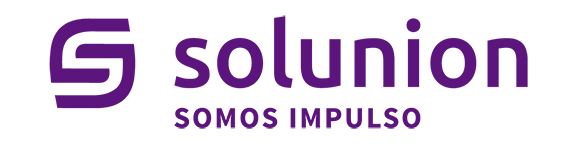 Contacto +57 4 444 01 45 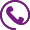 